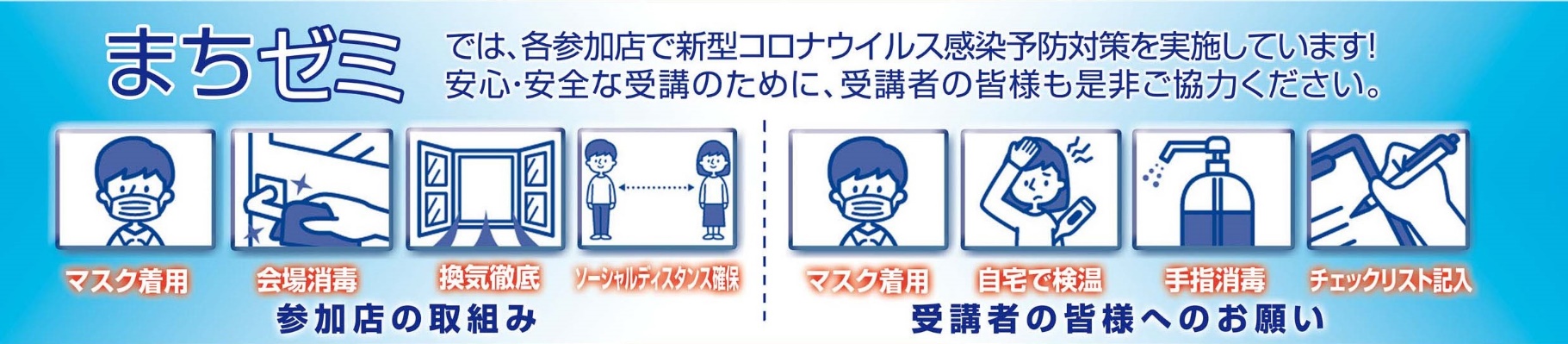 開催日：令和３年　　　月　　　日まちゼミ参加者健康チェックシート参加店舗名：　　　　　　　　　　　　　　　氏　名　　　　　　　　　　　　　　電話番号　　　　　　　　　　　　　※日中にご連絡できる電話番号をご記入ください。以下の項目に記入をお願いいたします。※「有」にチェックが入った方、体調に不安のある方は参加をお控えください。※万が一、参加中に体調がすぐれなくなった場合はすぐにスタッフにお伝えください。※参加者の新型コロナウイルス感染が確認された場合は、必要に応じて保健所等の公的機関へ情報提供し、感染拡大防止策を講じることをご了承ください。※このチェックシートは新型コロナウイルス感染対策以外には使用いたしません。※このチェックシートは１か月後に破棄いたします。●過去２週間における体調及び状況についてお答えください。●過去２週間における体調及び状況についてお答えください。平熱を超える発熱有・無咳やのどの痛みなど風邪の症状有・無体のだるさ、息苦しさ有・無嗅覚や味覚の異常有・無体が重く感じたり、疲れやすい等有・無新型コロナウイルス感染症陽性とされた方と濃厚接触がある有・無同居家族や身近な知人に感染が疑われる人がいる有・無過去14日以内に政府から入国制限、入国後の観察期間を必要とされている国、地域への渡航または当該在住者との濃厚接触がある有・無